General InformationUser AgreementBy signing this registration form the user and their PI agree to the following:•	To have the right to receive training to use the desired equipment•	To justify the use of the equipment and/or rooms•	To use the Google scheduler to reserve a room and/or equipment•	To provide consumables required to run the equipment and/or use a lab•	To adhere to safe practices when operating the equipment and/or using a lab•	To notify immediately the lab manager if the room and/or equipment is not in working condition before starting to use it•	To notify immediately the lab manager of any problem encountered while using the equipment•	To only operate equipment that the user has been trained on•	To be aware of the limitations and sample requirements of the equipment in use•	To PAY FOR ANY REPAIRS needed as a consequence of improper use of the equipmentPlease email this form to aldop@umd.edu and make sure that both the user and PI are included when sent.James Clark Hall Instructional LaboratoriesUser Registration Form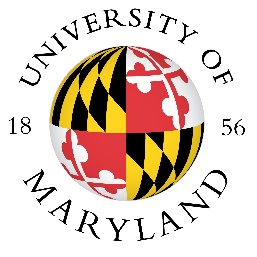 User first name:User Last name:User UID:User's UMD email address:Department:User's main PI's name:User’s SignaturePI’s signature